Herbert NeugarnGödestr 2026434 Wangerland      
      Voxenergie      Zimmerstr. 78      10117  Berlin
								  	      xx. xx . 2020
Betreff :   Kündigung des Energie- Liefervertrags                   Sehr verehrte Damen und Herren,Hiermit kündige ich den Energie– Liefervertrag zum Ende der vertraglich vereinbarten Laufzeit / nächstmöglichen Termin. 

Kundennummer:  xxxxxxxxxxxxxxx Vertrags-Nr.:        xxxxxxxxxxxxxxx Zähler Nr.:  xxxxxxxxxich bitte um eine zeitnahe Kündigungs-Bestätigung an meine postale Adresse bzw. 

an folgende Mail- Adresse:   xxxxxxx . xxxx @ xxxxxxxxxMit freundlichen Grüßen ________________________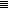 